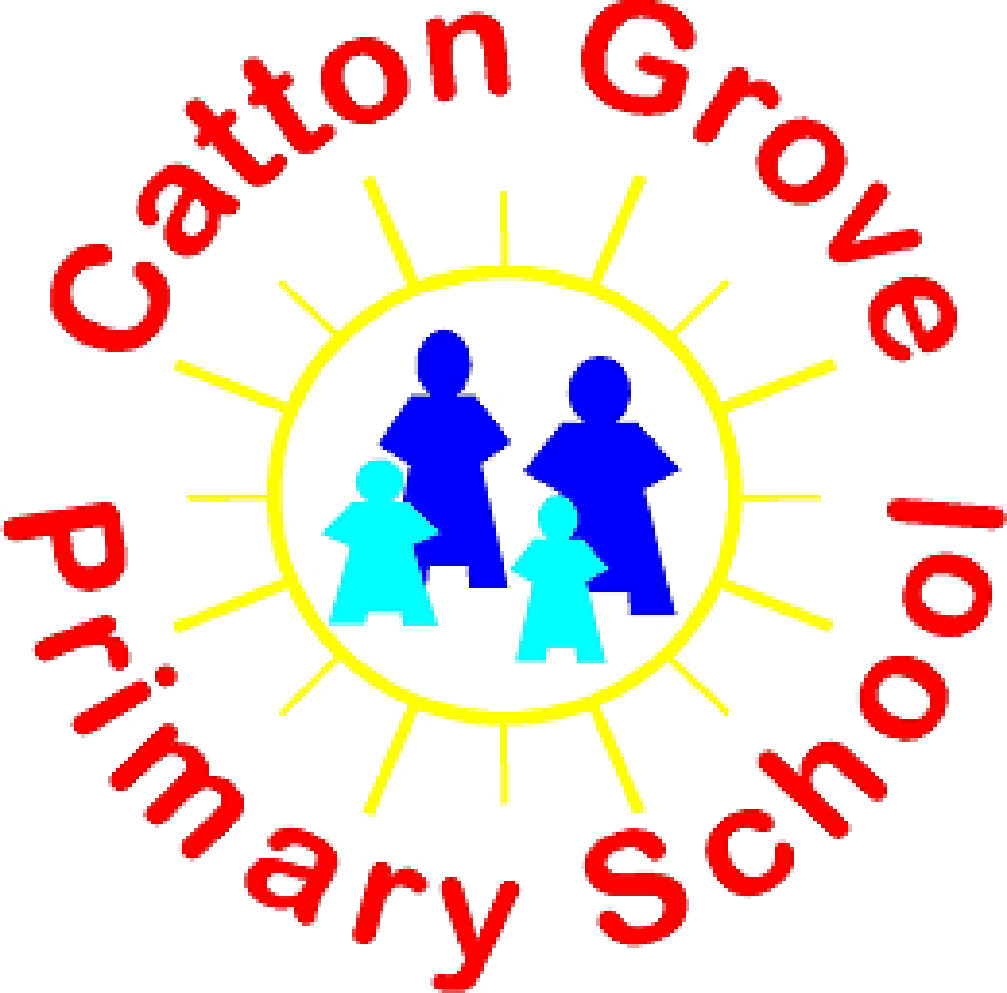 Equality policyWritten : Claire Shenton 		          December 2020Approved - Darren Woodward             Date : 01.09.21Last reviewed - September 2021Next review - September 2022Introduction Catton Grove is an inclusive school where we focus on the well-being and progress of every child and where all members of our community are of equal worth. We offer a broad and balanced curriculum and are committed to upholding and promoting equality of opportunity. We understand the needs of our school community very well and use our understanding and data to inform our planning and objectives.We believe that the Equality Act 2010 provides a framework to support our commitment to valuing diversity, tackling discrimination, promoting equality and fostering good relationships between people. It also ensures that we continue to tackle issues of disadvantage and underachievement of different groups. We recognise that these duties reflect international human rights standards as expressed in the UN Convention on the Rights of the Child, the UN Convention on the Rights of People with Disabilities, and the Human Rights Act 1998. When developing the policy account has been taken of the DfE guidance on the Equality Act 2010.AimsCatton Grove aims to meet its obligations under the public sector equality duty by having due regard to the need to:Eliminate discrimination and other conduct that is prohibited by the Equality Act 2010Advance equality of opportunity between people who share a protected characteristic and people who do not share itFoster good relations across all characteristics – between people who share a protected characteristic and people who do not share it The protected characteristics referred to above relate to: Age refers to a person belonging to a particular age or range of ages Disability A person has a disability if s/he has a physical or mental impairment which has a substantial and long-term adverse effect on that person's ability to carry out normal day-to-day activities. Gender reassignment The process of transitioning from one gender to another. Equalities Policy 2018-2021 TLP Committee 6.2.18 Approved by FGB 26.2.18 7/13 Marriage and civil partnership Marriage is defined as a 'union between a man and a woman (or, in some jurisdictions, two people of the same sex) as partners in a relationship. The Marriage (Same Sex Couples) Act 2013 recognised the legal right for same sex couples to marry in England. Civil partnerships are able to be converted into marriages if couples choose to do so. If this is not the case then civil partners must be treated the same as married couples on a wide range of legal matters. Pregnancy and maternity Pregnancy is the condition of being pregnant or expecting a baby. Maternity refers to the period after the birth. Race Refers to the protected characteristic of Race. It refers to a group of people defined by their race, colour, and nationality (including citizenship) ethnic or national origins. Religion and belief Religion has the meaning usually given to it but belief includes religious and philosophical beliefs including lack of belief (e.g. Atheism). Generally, a belief should affect your life choices or the way you live for it to be included in the definition. Sex A male or a female. Sexual orientation Whether a person's sexual attraction is towards their own sex, the opposite sex or to both sexesLegislation and guidanceThis document meets the requirements under the following legislation: The Equality Act 2010, which introduced the public sector equality duty and protects people from discriminationThe Equality Act 2010 (Specific Duties) Regulations 2011, which require schools to publish information to demonstrate how they are complying with the public sector equality duty and to publish equality objectivesThis document is also based on Department for Education (DfE) guidance: The Equality Act 2010 and schools.  ConsultationThis policy has been revised by Claire Shenton (Deputy Headteacher) in consultation with Catherine Lorne (Headteacher), Ann Marie Lacey (Deputy Headteacher) and Helen Horth (PSHE) using guidelines issued by Norfolk County Council. All staff have been consulted. Consultation with parents and children regarding the content and effectiveness of the policy will be via the Class Dojo, Website and School Council. Relationship to other policies/procedures ∙ Equality Objectives Action Plan ∙ Accessibility Plan ∙ SEN Information Report ( SEN Policy) ∙ Behaviour Management  ∙ Anti Bullying Policy ∙ Teaching and Learning Roles and ResponsibilitiesThe governing body is responsible for ensuring that the school complies with legislation, and that this policy and its related procedures and objectives are implemented.The Head Teacher is responsible for the implementation of this scheme and will ensure that staff are aware of their responsibilities, that they are given appropriate training and support and report progress to the governing body.The Deputy Head Teacher has day-to-day responsibility for co-ordinating the implementation of this scheme.All staff are expected to promote an inclusive and collaborative ethos in the school, deal with any prejudice related incidents that may occur, plan and deliver a curriculum which reflects our principles and keep up to date with equalities legislation relevant to their work.All children have a responsibility to themselves and others to treat each other with respect, to feel valued, and to speak out if they witness or are subject to any inappropriate language or behaviour.We will take steps to ensure all visitors to the school, including parents/carers are adhering to our commitment to equality.Ethos, Values and VisionWe adopt the Norfolk Inclusion Statement’s view that inclusion is: ’The process of taking necessary steps to ensure that every young person is given an equality of opportunity to develop socially, to learn and to enjoy community life’.Our approach to equality is based on the following 7 key principles: 7.1 .All learners are of equal value. Whether or not they are disabled, whatever their ethnicity, culture, national origin or national status, whatever their gender and gender identity, whatever their religious or non-religious affiliation or faith background and whatever their sexual orientation. 7.2. We recognise, respect and value difference and understand that diversity is a strength. We take account of differences and strive to remove barriers and disadvantages which people may face, in relation to disability, ethnicity, gender, religion, belief or faith and sexual orientation. We believe that diversity is a strength, which should be respected and celebrated by all those who learn, teach and visit here. 7.3. We foster positive attitudes and relationships. We actively promote positive attitudes and mutual respect between groups and communities different from each other. We seek the views of our school and wider community.7.4. We foster a shared sense of cohesion and belonging. We want all members of our school community to feel a sense of belonging within the school and wider community and to feel that they are respected and able to participate fully in school life. 7.5. We observe good equalities practice for our staff. We ensure that policies and procedures benefit all employees and potential employees in all aspects of their work, including in recruitment and promotion, and in continuing professional development 7.6. We have the highest expectations of all our children. We expect that all pupils can make good progress and achieve to their highest potential  We work to raise standards for all pupils, but especially for the most vulnerable. We believe that improving the quality of education for the most vulnerable groups of pupils raises standards across the whole school. We proactively identify and minimise existing barriers or inequalities.. Advancing Equality of OpportunityAs set out in the DfE guidance on the Equality Act, the school aims to advance equality of opportunity by:Removing or minimising disadvantages suffered by people which are connected to a particular protected characteristic they have (e.g. pupils with disabilities, or gay pupils who are being subjected to homophobic bullying)Taking steps to meet the particular needs of people who have a particular protected characteristic (e.g. enabling Muslim pupils to pray at prescribed times) Encouraging people who have a particular characteristic to participate fully in any activities (e.g. encouraging all pupils to be involved in the full range of school societies) Race Equality The general duty to promote race equality means that we must have due regard to: 1. Eliminate unlawful racial discrimination 2. Promote equality of opportunity 3. Promote good relations between people of different racial groups Our aims within our teaching and learning We aim to provide all our pupils with the opportunity to succeed, and to reach the highest level of personal achievement. To do this we will: Use contextual data to improve the ways in which we provide support to individuals and groups of pupils Monitor achievement data by pupil groups and provide intervention to address any gaps Take account of the achievement of all pupils when planning for future learning and setting challenging targets Ensure equality of access for all pupils and prepare them for life in a diverse society Use materials that reflect the diversity of the school, population and local community in terms of race, gender and disability, without stereotyping Promote attitudes and values, including identified British values, that will challenge racist and other discriminatory behaviour or prejudice Provide opportunities for pupils to appreciate and celebrate different cultures Seek to involve all parents in supporting their child’s education Encouraging discussion of equality issues which reflect on social stereotypes and expectations and the impact on learning, including teaching and classroom-based approaches appropriate for the whole school population, which are inclusive and reflective of our pupils Admissions and exclusions Our admissions arrangements, which are the Norfolk School’s Admission arrangements, are fair and transparent, and do not discriminate on race, gender, disability or socio-economic factors. Where exclusions are necessary these will always be based on the school’s Behaviour and Exclusions Policy. We will closely monitor exclusions to avoid any potential adverse impact; Norfolk guidance is followed where an exclusion is enforced. Specific Duties Under our specific duty we; Prepare an Equality Action Plan containing our Equality objectives Monitor and assess the impact of our policies and plans Disability Equality The general duty to promote disability equality is owed to all disabled people which means that we have due regard to: 1. Promote equality of opportunity between disabled people and other people 2. Eliminate unlawful discrimination 3. Eliminate disability related harassment 4. Promote positive attitudes towards disabled people 5. Encourage participation by disabled people in public life 4. Take steps to take account of disabled peoples’ disabilities, even where that involves treating disabled people more favourably than other people. Accessibility There is specific legislation in relation to disabled pupils and accessibility which means we must plan strategically over time to: Increase access to the curriculum Gender Equality The general duty to promote gender equality means that we must have due regard to: 1) Eliminate unlawful discrimination 2) Promote equality of opportunity between men and women, girls and boys The duty also includes the need to consider actions to address the causes of any gender pay gap. Norfolk County Council considers that it has addressed this through the implementation of the Modern Reward Strategy and unified pay and conditions for school teachers. Transgender Transgendered people are explicitly covered by the gender equality duty. This term transgendered refers to a range of people who do not feel comfortable with their birth gender. The school will respect the confidentiality of those seeking gender reassignment and will provide a supportive environment within its school community. Community Cohesion We also have a responsibility to promote community cohesion, developing good relations across different cultures, ethnic, religious and socio-economic groups. Age, sexual orientation, religion and belief We will ensure that we do not discriminate on these grounds.9.Tackling discrimination including dealing with racist incidents Staff: The school is aware of its obligations under the Equality Act 2010 and complies with non-discrimination provisions. Staff and governors are regularly reminded of their responsibilities under the Equality Act, for example during meetings. Where this has been discussed during a meeting it is recorded in the meeting minutes.New staff receive training on the Equality Act as part of their induction, and all staff receive refresher training every year. The school has a designated member of staff for monitoring equality issues, and an equality link governor (Darren Woodward). They regularly liaise regarding any issues and make senior leaders and governors aware of these as appropriateIncidents: Harassment on account of race, gender, disability or sexual orientation is unacceptable and is not tolerated within the school environment. All staff are expected to deal with any discriminatory incidents that may occur. Racist and homophobic incidents and other incidents of harassment or bullying are dealt with by the member of staff present, escalating to a class teacher / headteacher where necessary. All incidents are reported to the headteacher and racist incidents are reported to the governing body and local authority on a termly basis. What is a discriminatory incident? Harassment on grounds of race, gender, disability, sexual orientation or other factors such as socio-economic status, can take many forms including verbal or physical abuse, name calling, exclusion from groups and games, unwanted looks or comments, jokes and graffiti. A racist incident is defined by the Stephen Lawrence Inquiry Report (1999) as: ‘any incident which is perceived to be racist by the victim or any other person’. Types of discriminatory incidents that can occur are: Physical assault against a person or group because of their colour, ethnicity, nationality, disability, sexual orientation or gender Use of derogatory names, insults or jokes Racist, sexist, homophobic or discriminatory graffiti Provocative behaviour such as wearing racist, sexist, homophobic or discriminatory badges or insignia Bringing discriminatory material into school Verbal abuse or threats Incitement of others to discriminate or bully due to victim’s race, disability, gender or sexual orientation  Discriminatory comments or course of discussion Ridicule of an individual for difference, e.g. food, music, religion, dress, etc. Refusal to co-operate with other people on grounds of race, gender, disability or sexual orientation. Responding to and reporting incidents Staff must follow school procedures for reporting racist incidents. Member of staff to investigate further (if incident reported) or challenge behaviour immediately if witnessed. Report to SLT and record on CPOMsResponse to Victim and family Response and consequence to perpetrator and family Pastoral support offered to victimAction taken to address issue with individual / year group / school if necessary, e.g. through circle time or assembly Incident form to be completed and filed. Incidents to be reported to Governing body and local authority on a termly basis.Collecting and analysing equality information for pupils at Catton GroveWe collect and analyse the following equality information for our pupils:Information gathering (pupils)Attainment levelsProgress informationAttendance levelsExclusions (fixed term and permanent)Attendance at Extended School activities/extra curricular activities e.g. School clubsSchool tripsComplaints of bullying and harassment including record of harm (on CPOMS).Participation in School and Class Council10. Fostering good relationsThe school aims to foster good relations between those who share a protected characteristic and those who do not share it by:Promoting tolerance, friendship and understanding of a range of religions and cultures through different aspects of our curriculum. This includes teaching in RE, citizenship and personal, social, health and economic (PSHE) education, but also activities in other curriculum areas. For example, as part of teaching and learning in English/reading, pupils will be introduced to literature from a range of culturesHolding assemblies dealing with relevant issues. Pupils will be encouraged to take a lead in such assemblies and we will also invite external speakers to contributeWorking with our local community. This includes inviting leaders of local faith groups to speak at assemblies, and organising school trips and activities based around the local communityEncouraging and implementing initiatives to deal with tensions between different groups of pupils within the school. For example, our school council has representatives from different year groups and is formed of pupils from a range of backgrounds. All pupils are encouraged to participate in the school’s activities, such as sports clubs. We also work with parents to promote knowledge and understanding of different culturesWe have developed links with people and groups who have specialist knowledge about particular characteristics, which helps inform and develop our approach11.Review of Progress We will continue to review annually the actions we have taken in meeting our general and specific duties under the Equalities Act, our equality objectives will be reviewed as part of a four year cycle The results of our information gathering activities for race, disability and gender and what you have done with this information The outcomes of involvement activities from minority groups A summary from equality impact assessments undertaken An update of the progress made against priorities Celebrating what we have achieved in relation to promoting community cohesionEquality Act 2010Our equality objectivesDecember 2020For further information or if you need this document in large print, audio, Braille, alternative format or a different language please contact Agnes Pattison (Assistant Headteacher) on 01603 426728 or office@cattongrove.norfolk.sch.ukContentsIntroductionCatton Grove Primary School has a statutory duty to publish one or more equality objectives at least every four years by the 6 April each year. This document sets out our five equality objectives.The objectives seek to put key building blocks in place, to promote equality and accessibility across our school community. We have identified these objectives based on a range of evidence about the key issues for our school. Every four years, we review this evidence, and update our objectives accordingly. For more information about this evidence see below.A theme running through our objectives is to maintain dialogue with pupils, families, staff and governors, to ensure we remain aware of any emerging issues and can address these effectively. As well as setting out our objectives, this document summarises the legal context for equality and the issues informing our objectives.The legal contextSchools have a statutory duty under the Equality Act 2010 to pay ‘due regard’ to the following when exercising public functions:Eliminate discrimination, harassment and victimisation and other prohibited conduct;Advance equality of opportunity for people with protected characteristics;Foster good relations between people who share a relevant protected characteristic and people who do not share it.The Act also requires schools to: Publish equality objectives that are proportionate, specific and measurableReport annually on progressPublish a school accessibility plan.Norfolk’s diverse population & our school communityNorfolk is the fifth largest shire county in England, with 885,000 residents. Norfolk’s diverse communities are interwoven into the county’s history, spanning hundreds of years.  For more information see Norfolk Insight.Norfolk is a rural county with a diverse population of approximately 898,400. 39% of the population live in Norfolk’s three major centres (Norwich, King’s Lynn and Great Yarmouth) but 37% live in communities with fewer than 2,500 people. 7.6% of Norfolk’s children are from a minority ethnic group (2011 census).The latest school census indicates that 25.62% (2018) of the school population speak English as an additional language (6.96% in 2015).2.9% of children within Norfolk schools have an EHCP Statement of Special Educational Needs (July 2018)Based on National data 6,500 boys and 4,100 girls aged 0-15 are experiencing some form of disability in Norfolk (Disability Rights Commission).Norfolk has an ageing population – higher than regional or national average (Norfolk Insight).Estimates suggest 20 per 100,000 people in the UK have gender reassignment although numbers are rising. This would suggest a figure of 170 people in Norfolk and if spread across all age groups, there would be approximately 40 aged 0 – 19.1.7% of the population are lesbian, gay or bisexual (ONS, 2015)Norfolk has over 1000 places of Christian worship; 4 mosques; 6 Buddhist centres; 2 synagogues; Sikh, Hindu and Humanist/secular associations (Norfolk Data Observatory)In 2010, there were 487 conceptions to girls under 18. This is above the rate for the East of England but below the overall rate for England.The diverse population of our schoolOur school community has its own unique make up: We are a larger than average inner-city primary school with currently 666 pupils on roll (as of December 2020). Our school serves an especially disadvantaged community – 41% of pupils are Pupil Premium. The number of pupils entitled to free school meals is significantly higher than national average. The majority of families are from a white UK background though we have a significant number of EAL pupils (28%). Pupils’ attainment on entry to the nursery/ reception is well below national average as evidenced by baseline assessments.Issues that our objectives take into accountOur equality objectives address the following issues: Like many areas of the country, Norfolk saw an increase in racial tension and hate incidents following the EU referendum. This has stabilised to a ‘new normal’. This ‘new normal’ is a concern, which is why we have continued to prioritise work to build a school culture that respects and values difference in our community.There is an imperative to ensure that access for disabled children and children with special educational needs is integrated into day-to-day practice at the school. This is a major issue because Norfolk has a higher number of disabled people than other parts of the country and increasing numbers of disabled young people.Accessibility is sometimes challenging because there is a perception that increased accessibility means increased costs. However, we strongly believe that forward planning can create many opportunities to embed good accessibility across our school community, to make good accessibility ‘the norm’. Our equality objectives for 2020-2024Our five objectives are: Curriculum - To advance equality of opportunity by ensuring that teaching, learning and curriculum explicitly promote equality, celebrate diversity and promote community cohesion by fostering good relations.Attainment - To advance the equality of opportunity by improving the attainment of pupils eligible for Pupil PremiumDiversity, Race and Racism - To prevent and respond to all hate incidents and prejudice-based bullying4.   Cultural Capital - To promote cultural development and understanding through a rich range   of experiences both in and beyond the school, including educational visits5.  SEMH - To support pupils with Social Emotional and Mental Health (SEMH) with approaches that   meet their needs.Our action plan on the next page sets out more information.Monitoring & governance arrangementsOur Governing Body is responsible for monitoring delivery of our objectives on a quarterly basis. The date of the next formal review of these objectives is January 2021.Further informationCatherine Lorne - HeadteacherOur Equality Objectives for 2020-2024Page1.Introduction32.The legal context33.Norfolk’s diverse population & our school community34.Issues that our objectives take into account55.Our objectives66.Monitoring & governance7.Further InformationObjectiveActionsTimescaleHow will we know we’ve achieved this objective?ResponsibilityCurriculum - To advance equality of opportunity by ensuring that teaching, learning and curriculum explicitly promote equality, celebrate diversity and promote community cohesion by fostering good relations.Through the vehicle of Core Values assemblies – focus on respecting similarities and differences, tackling stereotypes and discrimination and understanding why some people discriminate. We aim to empower pupils to have a voice and to stand up against discrimination, valuing equality, tolerance and mutual respect.Through the vehicle of fortnightly Philosophy and Drama - pupils to learn that there are many differing views and experiences in the world outside of their own.The Catton Curriculum that embeds these additional sessions to meet the needs of our learners will be launched in Jan 2020 – new timetabling required, teacher CPD sessions. Evaluate range of resources in school and purchase any further relevant children’s books for the curriculum that promote equality and diversity – subjects leaders to raise profile of cultural diversity during themed days/ weeks.Monthly  - ongoing from September 2020Launch – Jan 2020Ongoing CPDPupils are able to articulate the schools values.Philosophy and Drama and subject overviews show the coverage throughout the whole school.Curriculum map audit Subject Leaders monitoringEvidenced book week planning etcSLT / Year LeaderSubject LeadersAttainment - To advance the equality of opportunity by improving the attainment of pupils eligible for Pupil PremiumPupil premium funding is spent effectively to ensure increased provision for PP pupils - see Pupil Premium report.Termly review of assessment data and targeted conversations in Pupil Progress meetingsAppropriate interventions in place to narrow the gap – following data analysis and progress meetings.TermlyTermlyImproved attainment of children eligible for Pupil Premium year on year.Data analysis and progress meetings minutes keptYear group action plans detail interventions and specific pupilsSLT – AHT for Inclusion/ AHT for LearningDiversity, Race and Racism - To ensure all staff understand how to prevent and respond to all hate incidents and prejudice-based bullying consistently.To ensure explicit teaching of respect and equality through PHSE lessons and Gr8asUR in order to foster good relationships between the pupils.Ensure a consistent response to incidents, e.g. bullying cases and racist incidents through staff meeting/training- via safeguarding update. Share equality policy, the definition of a ‘racist incident’  and the process for dealing with incidents. Ensure all staff know and understand the ‘protected characteristic’. Spring/ summer 2020 – ongoingNumber of racist incidents logged is reduced.Racists incidents are dealt with consistently.Year Leaders/ Subject championsSLT – CS, AL and AMc/ all staffCultural Capital - To promote cultural development and understanding through a rich range   of experiences both in and beyond the school, including educational visitsPlan in virtual experiences due to pandemic restricting visits/ visitors.Budget for the allocation of one free trip per year group to ensure access for all.Ensure ‘enrichment’ is shown explicitly on year group curriculum maps.The Catton Commandments are woven into curriculum planning and every child experience these 10 experiences before leaving CGPSSpring 2020All pupils will have access to regular cultural enrichment experiences beyond school.Year Leaders/Finance (budgeting)SEMH - To support pupils with Social Emotional and Mental Health (SEMH) with approaches that   meet their needs.Progress meetings will identify those pupils with barriers to learning.Continue to equip pastoral staff to meet the needs of varying pupils – CPD (ie emotion coaching – rolled out to teaching staff).Engage professionals with school to equip staff on how to deal with specific complex children.Invest in ELSA- emotional, literacy, support assistant programme – training 12 members of staff across school to further support the resilience and emotional needs of pupils at class level.TermlyOngoingThere will be reduced number of Red rated learning behaviours – progress meetings.Pastoral programmes will have measured success – using the scaling system.SLT/ AHT InclusionPastoral team